            Администрация                                                                        «Удмурт Пычас»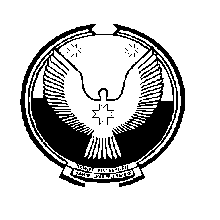 Муниципального                                                                муниципал кылдытэтлэнобразования                                                                               Администрациез«Мельниковское»ПОСТАНОВЛЕНИЕ				   ____________________________________________________________________________от  17  февраля 2016  года 								    № 07О внесении изменений  в Постановление Администрации МО «Мельниковское» от 02.07.2012 г. № 21 «Об утверждении административного регламента предоставления муниципальной услуги «Предоставление выписки из похозяйственной книги сельского населенного пункта»        В целях приведения в соответствии с действующим законодательством Администрация муниципального образования ПОСТАНОВЛЯЕТ:Внести в Постановление Администрации МО «Мельниковское» от 02.07.2012 г.          № 21 «Об утверждении административного регламента предоставления муниципальной услуги «Предоставление выписки из похозяйственной книги сельского населенного пункта» следующие изменения:В пункте 2 Постановления Администрации муниципального образования «Мельниковское» слова «Можгинский район» заменить словами «Мельниковское».2. В пункте 1.3 административного регламента:а) в абзаце первом слове «Адрес официального сайта_________» заменить словами «Адрес официального сайта http// melnikovskoe.mozhrayon.ru/»;б) в абзаце втором слова «сведения о местоположении, контактных телефонах, факсах, адресов электронной почты размещаются также на бланках официальных писем администрации поселения, а также на официальном сайте Интернет-сайте МО «Можгинский район»www.mozhga-rayon.ru (далее официальный сайт МО), заменить словами «сведения о местоположении, контактных телефонах, сайтах, адресе электронной почты размещаются также на бланках официальных писем администрации поселения, а также на официальном  Интернет-сайте МО «Мельниковское» http//melnikovskoe.mozhrayon.ru/» (далее официальный сайт МО)».         2.Опубликовать настоящее Постановление на официальном сайте МО «Мельниковское» в сети Интернет.          3.Контроль за исполнением настоящего Постановления оставляю за собой.        И.О. главы муниципального       образования «Мельниковское»                                         К.Л.Ермолаева